第１号様式別紙５（第５条関係）誓約書　　年　　月　　日　横浜市長所在地　　　　　　　　　　　　　　　　　　　　法人名代表者職・氏名　　　　　　　　　　　　　　　　　　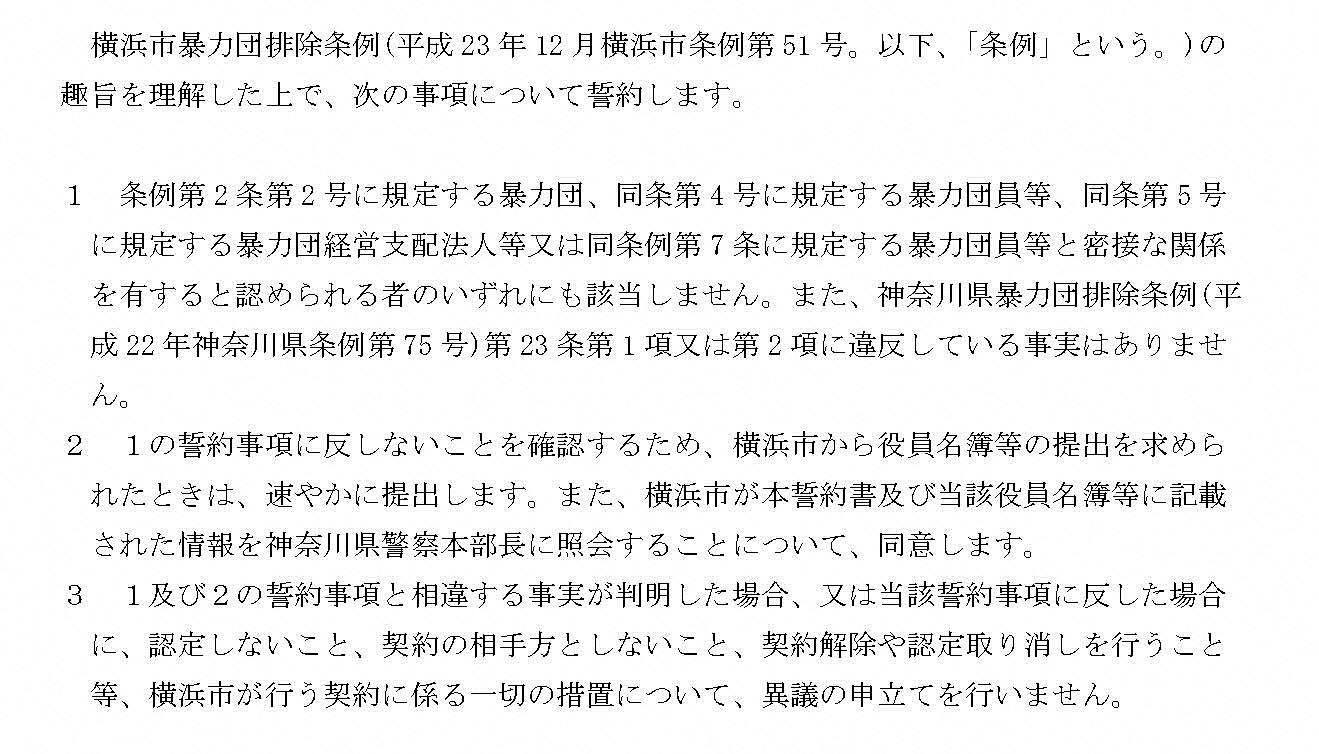 